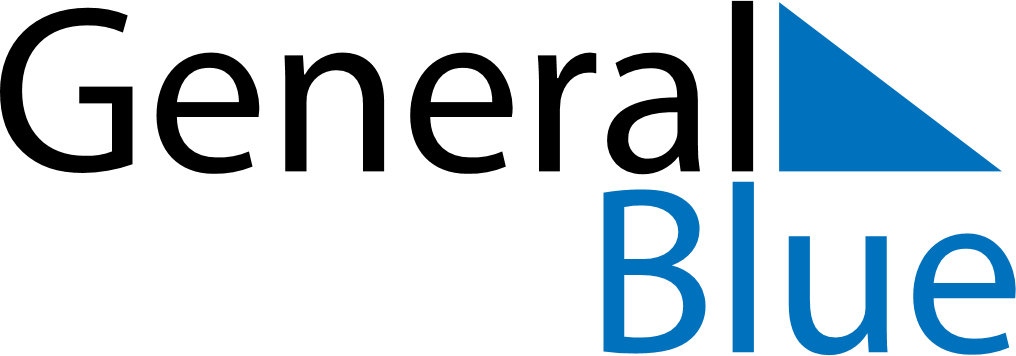 March 2029March 2029March 2029SpainSpainMONTUEWEDTHUFRISATSUN12345678910111213141516171819202122232425Saint Joseph262728293031Maundy ThursdayGood Friday